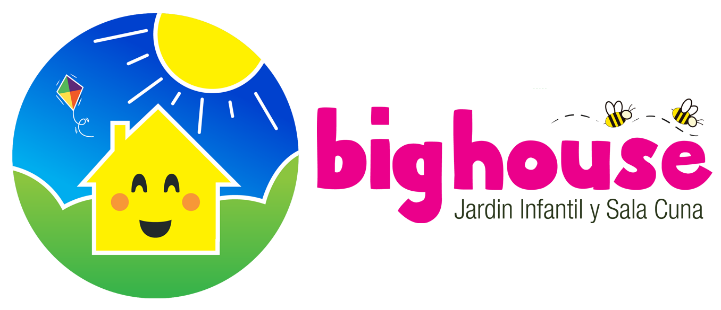 CONTENIDOS PEDAGÓGICOS GRUPO SALA CUNA  2024I.- FORMACION PERSONAL Y SOCIAL    Capacidad de realizar movimientos corporales gruesos y finos que permitan al niño o niña desplazarse con grados crecientes de coordinación, equilibrio y efectuar movimientos finos con las manos y dedos, posibilitando progresivamente la manipulación de objetos y materiales. Capacidad de incorporar gradualmente algunas prácticas saludables y normas básicas de autocuidado, bienestar y seguridad, relativas a los ámbitos de alimentación, higiene personal y vestuario. Capacidad de valerse por sí mismo progresivamente manifestando iniciativa y confianza para explorar.  II.- COMUNICACIÓN Comunicar sensaciones, vivencias, sentimientos y necesidades a través del lenguaje verbal y no verbal. Capacidad de relacionarse con otros, escuchando atentamente, comprendiendo y comunicando diversos tipos de mensajes orales.  Ampliar progresivamente el vocabulario, pudiendo realizar estructuras lingüística más complejas (utilizar frase simples de más de 3 palabras) Capacidad de iniciar la conciencia fonoaudiológica y disfrutar explorar y comprender gradualmente diferentes tipos de textos.  Capacidad de representar el mundo interno y/o externo a través de diversos medios de expresión.  Capacidad de interesarse y disfrutar la naturaleza y las diferentes manifestaciones artísticas.      III.- RELACION CON EL MEDIO NATURAL Y CULTURAL  Capacidad de descubrir y conocer gradualmente la naturaleza y los seres vivos a través de la curiosidad e indagación. Capacidad de conocer y apreciar progresivamente sucesos, personas relevantes, hechos significativos, costumbres, distintas formas de vida y objetos tecnológicos desde el entorno más cercano constituido por la familia.   Capacidad de descubrir, describir y comprender gradualmente la realidad, mediante la resolución de problemas simples. Capacidad de describir y comprender gradualmente la realidad, mediante la construcción del concepto de número y su uso como cuantificador, identificador y ordenador.Unidades temáticas a trabajar durante el año Bienvenida (adaptación)Mi familia¡Llegó el conejito!… y llego el otoñoMi mamá, la más linda del mundoVamos de viaje (medios de transporte)La vida en el marMis juguetesMi padre, mi amigoConociendo mi cuerpoPrendas de vestirEl frio inviernoMis mascotas (animales domésticos)Visitemos la granja (animales de la granja)¡Viva Chile!Bienvenida primaveraLas frutasEstamos de fiesta (Semana del niño y la niña)Jugando con nuestros sentidosEl arcoíris (colores primarios)Esperando la navidad